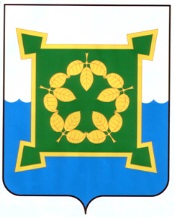 АДМИНИСТРАЦИЯЧЕБАРКУЛЬСКОГО ГОРОДСКОГО ОКРУГАЧелябинской областиПОСТАНОВЛЕНИЕ«_27_» 01   2021г. № 39г. ЧебаркульО проведении конкурса по отбору управляющих организаций для управления многоквартирными домами на территории  Чебаркульского городского округа и утверждении конкурсной комиссииВ соответствии с частями 4 статьи 161 Жилищного кодекса Российской Федерации, Федеральным законом от 06.10.2003 г. № 131-ФЗ      «Об общих принципах организации местного самоуправления в Российской Федерации», Постановлением Правительства Российской Федерации  от  06.02.2006г.  № 75  «О порядке проведения органом местного самоуправления открытого конкурса по отбору управляющей организации для управления многоквартирным домом», статьями 36, 37 Устава МО «Чебаркульский городской округ»,ПОСТАНОВЛЯЮ: 1.Провести  открытый  конкурс  по  отбору управляющих организаций для управления многоквартирным домом №7, улица Электростальская, город Чебаркуль.2.Утвердить:1) конкурсную комиссию в следующем составе:Председатель комиссии  -заместитель главы Чебаркульского городского     округа по городскому хозяйству;Заместитель              председателя комиссии        -начальник Управления жилищно – коммунального                                              хозяйства Чебаркульского городского округа;Члены комиссии                  -депутаты Собрания депутатов Чебаркульского 				        городского округа VI созыва (по согласованию); -начальник отдела муниципального жилищного контроля Управления жилищно – коммунального хозяйства администрации Чебаркульского городского округа;-начальник экономического отдела  Управления жилищно – коммунального  хозяйства администрации Чебаркульского городского округа;-начальник отдела бухгалтерского учета и отчетности, главный бухгалтер Управления жилищно – коммунального  хозяйства администрации Чебаркульского городского округа;-юрисконсульт жилищного отдела Управления  муниципальной собственности администрации Чебаркульского городского округа.2) извещение о проведении открытого конкурса по отбору управляющих организаций для управления многоквартирным домом на территории Чебаркульского городского округа (приложение 1); 3)перечень работ и услуг по содержанию и ремонту общего имущества в многоквартирном доме (приложение 2).3.Управлению жилищно-коммунального хозяйства администрации Чебаркульского  городского округа (Акиров А.Р.):1)разместить извещение о проведении открытого конкурса на официальном сайте Российской Федерации в информационно-коммуникационной сети «Интернет» по адресу www.torgi.gov.ru.2)уведомить не позднее, чем за 25 дней до даты начала процедур вскрытия конвертов с заявками на участие в конкурсе всех собственников нанимателей помещений в многоквартирном доме, являющимся объектом конкурса, о дате проведения конкурса, путем размещения сообщения на досках объявлений подъездов домов.           4.Отделу информационно-коммуникационных технологий администрации Чебаркульского городского округа (Епифанов А.А.) опубликовать настоящее постановление в установленном порядке, для официального опубликования муниципальных правовых актов.5. Контроль исполнения настоящего постановления возложить на заместителя главы Чебаркульского городского округа по городскому хозяйству (Еремин О.В.).ГлаваЧебаркульского городского округа                                               С.А. Виноградова 